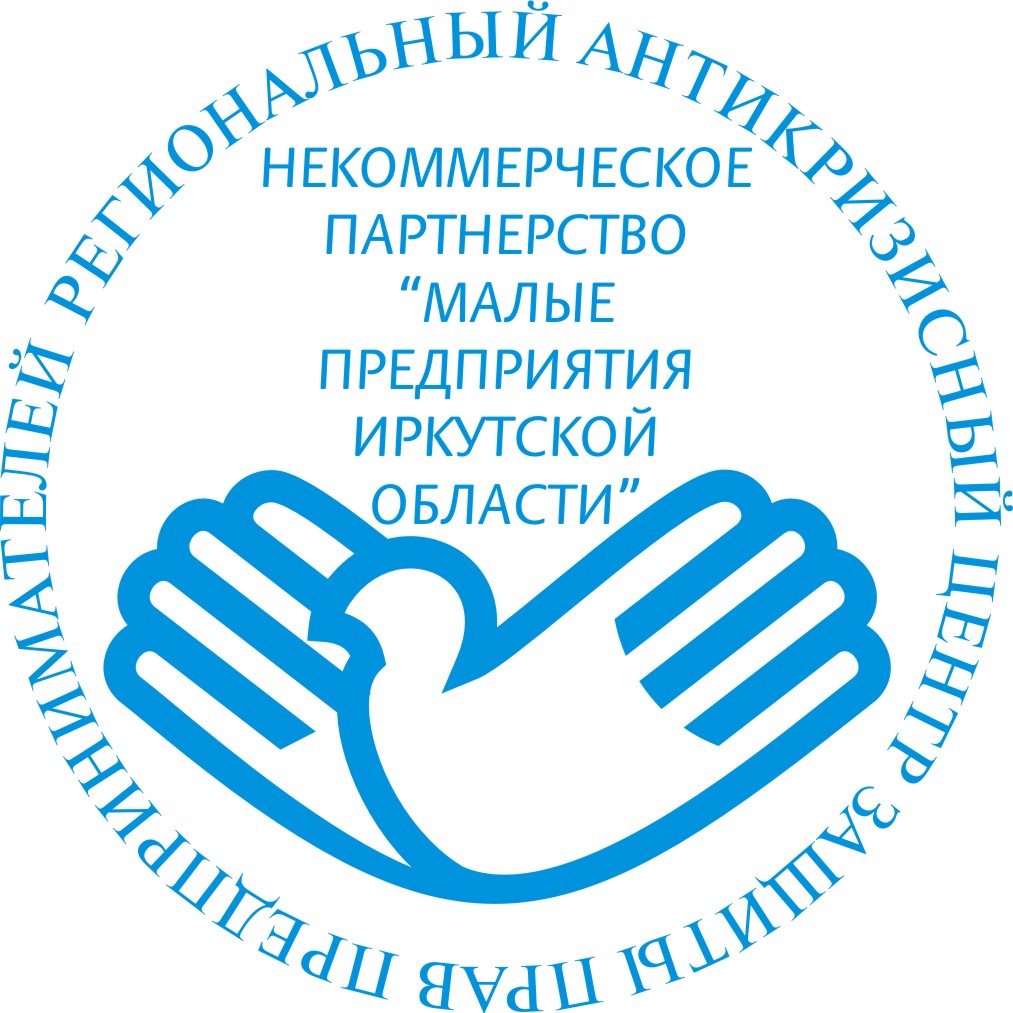 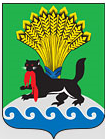 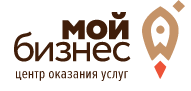 АНОНС  МЕРОПРИЯТИЯУважаемые предприниматели приглашаем Вас принять участие в бесплатном семинаре на тему:«Изменения в федеральном и региональном законодательстве для субъектов малого и среднего предпринимательства в  2021-2022 годах»       В 2022 году Фонд поддержки и развития предпринимательства Иркутской области Центр «МОЙ БИЗНЕС» совместно с некоммерческим партнерством «Малые предприятия Иркутской области» (далее - НП МПИО) проводят в муниципальных образованиях Иркутской области бесплатные семинары на тему: «Изменения  в федеральном и региональном законодательстве для субъектов малого и среднего предпринимательства в 2021-2022 годах». На территории Иркутского района семинар будет проходить 20 мая в 10:00 по адресу: г. Иркутск,  ул. Декабрьских Событий , д.119а, 1этаж – конференц зал.        На семинаре будут рассматриваться вопросы практического применения субъектами малого и среднего предпринимательства законодательства при ведении бизнеса:  налоговое, трудовое  законодательство, применение ККТ, арендные отношения, проверки контролирующих органов. Будут даны ответы на заданные вопросы и проведены индивидуальные консультации.        Ведущий семинара Председатель собрания НП МПИО - Сокова Валентина Викторовна.       Сокова В.В. является членом Советов по развитию малого и среднего предпринимательства при правительстве Иркутской области, при прокуратуре Иркутской области, при мэре г. Иркутска, при мэре Иркутского района, членом 3-х сторонней комиссии Иркутской области и г. Иркутска по трудовым и социальным отношениям. Сотрудники НП МПИО имеют 20-тилетний опыт защиты прав предпринимателей, являясь экспертами в компетенциях: по открытию бизнеса, выбора налогообложения, бухгалтерской отчетности  различных форм собственности и различных форм налогообложения, контроля качества продукции, опыт судебной практики защиты прав предпринимателей и др.       ПРОГРАММА  СЕМИНАРА:Специальные режимы налогообложения для субъектов малого и среднего предпринимательства: ЕСХН, УСН, ПАТЕНТ, ОСНО, САМОЗАНЯТЫЕ, налог на имущество и др.      2.  Трудовое законодательство.      3.  Законодательство о ККТ.      4.  Законодательство об электронных сопроводительных документах Меркурий.      5.  Арендные отношения.      6.  Проверки контролирующих органов.      7.  Досудебное и судебное урегулирование споров.       8.  Ответы на вопросы и  индивидуальные консультации.По вопросам взаимодействия и получения подробной информации обращаться по телефону: 718-021 – отдел муниципальной поддержки и развития малого и среднего предпринимательства администрации Иркутского района.